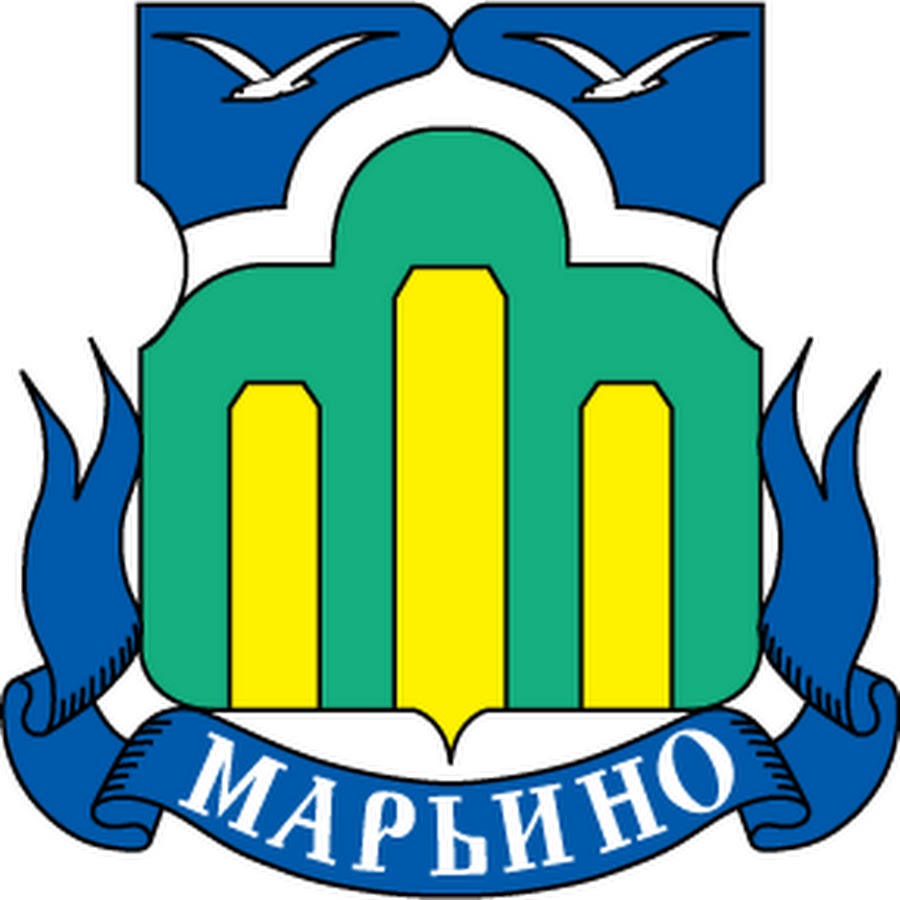 Отчет об основных направлениях и о результатах деятельности ГКУ «ИС района Марьино» за 2016 год 							г. Москва                                                                                                                                    Оглавление												стр.Основными направлениями деятельности Государственного казенного учреждения города Москвы «Инженерная служба района Марьино» в 2016 году были приоритетные направления и задачи Правительства Москвы по реализации городских программ, в соответствии с постановлением Правительства Москвы от 24.04.2007г. № 299-ПП «О мерах по приведению системы управления многоквартирными домами в городе Москве в соответствие с Жилищным кодексом Российской Федерации» в части осуществления контроля расходования бюджетных субсидий, предоставляемых  управляющим организациям, товариществам собственников жилья, жилищным и жилищно-строительным кооперативам на содержание и текущий ремонт общего имущества в МКД, а так же представления интересов г.Москвы, как собственника жилых и нежилых помещений в вопросах оказания поддержки жителям в проведении общих собраний собственников помещений многоквартирных домов. I. Осуществление контроля по расходованию бюджетных субсидий, предоставляемых  управляющим организациям, товариществам собственников жилья, жилищным и жилищно-строительным кооперативам на содержание и текущий ремонт общего имущества в МКД.В соответствии с  п.3.1.11. постановления Правительства Москвы от 24.04.2007г. № 299-ПП «О мерах по приведению системы управления многоквартирными домами в городе Москва в соответствие с ЖК РФ», ГКУ «ИС района Марьино» осуществляет проверку расчетов управляющих организаций, ТСЖ на получение бюджетных субсидий на содержание и текущий ремонт общего имущества в многоквартирном доме и полноты представленных документов, подтверждающих право на их получение.На территории района Марьино ЮВАО города Москвы расположено 350 жилых строений. Из них:2 - ведомственный жилой фонд:1. ул. Верхние поля д. 38 корп.1  (ГУП г. Москвы «Московский городской Центр арендного жилья);2. Верхние поля д. 34 корп.2 (Государственное учреждение социальный жилой дом «Марьино» Департамента социальной защиты населения г. Москвы).1 многоквартирный жилой домТСН на самоуправлении:Люблинская ул., д. 165 (ТСН "Жемчужина") протокол от 04.03.2016г 13 многоквартирных жилых домов ТСЖ на самоуправлении:Перерва ул., д.33 (ТСЖ «Топаз»)Братиславскся ул., д. 33 (ТСЖ "Алмаз")Мячковский бульвар, д. 1 (ТСЖ "Наш Дом")Перерва ул., д. 41, к. 1 ТСЖ ("Фантазия")Братиславская ул., д. 22 (ТСЖ "Агат")Перервинский бульвар, д. 9 (ТСЖ "Экипаж-2")Верхние поля ул., д. 22, к. 2 (ТСЖ "Новый век")Верхние поля ул., д. 36, к. 2 (ТСЖ "Мелодия")Перерва ул., д. 39 (ТСЖ "Фестиваль")Верхние поля ул., д. 4 (ТСЖ "Стрела")Новомарьинская ул., д. 19 (ТСЖ "Новомарьинская, 19")Верхние поля ул., д. 10 (ТСЖ "Мечта")Маршала Голованова ул., д. 20 (ТСЖ "Голованова, 20")1 многоквартирный жилой дом ЖК на самоуправлении:Люблинская ул., д. 130 (ЖК "Союз-3")14 многоквартирных жилых домов ЖСК на самоуправлении:Батайскийпр-д, д. 49 (ЖСК "Марьино-7")Батайскийпр-д, д. 5 (ЖСК "Лужки")Голованова Маршала ул., д. 13 (ЖСК "Зея")Голованова Маршала ул., д. 18 (ЖСК "Актюбинск")Донецкая ул., д. 13 (ЖСК "Марьино")Донецкая ул., д. 4 (ЖСК "Кактус")Люблинская ул., д. 124 (ЖСК "Марьино-9")Люблинская ул., д. 128 (ЖСК "Марьино-3")Новочеркасский б-р, д. 20, к. 2 (ЖСК "Марьино-1")Новочеркасский б-р, д. 20, к. 3 (ЖСК "Марьино-2")Новочеркасский б-р, д. 43 (ЖСК "Марьино-8")Новочеркасский б-р, д. 47 (ЖСК "Марьино 5")Новочеркасский б-р, д. 1 (ЖСК "Марьинский")Батайский пр., д. 53 (ЖСК "Марьино-10")319 многоквартирных жилых домов в управлении управляющих организаций: В 2016г. на территории района Марьино осуществляли свою деятельность по управлению многоквартирными домами 9 управляющих организаций: -ГБУ «Жилищник района Марьино»  183  МКД в управлении.-ООО «Эксжил» 47 МКД в управлении-ООО «Аква-Холдинг» 32 МКД в управлении-ООО «УК» Аква-Холдинг» 2 МКД в управлении-ОАО «УК» Городская» 8 МКД в управлении-ООО «Квадр-М» 11 МКД в управлении-ООО «ПИУР» 11 МКД в управлении-ЗАО «Капитал –Инвест» 1 МКД в управлении-ООО «Управление МКД» -24 МКД в управленииВ 2016 году  бюджетные субсидии на содержание и текущий ремонт общего имущества в многоквартирном доме  управляющим организациям предоставлены и выплачены в полном объеме – на общую сумму 47 862531 руб. 27 коп.; расходы на обращение с отходами составили 16 307 926 руб. 12 коп.:Список УО, ТСЖ, ЖСК, получивших бюджетную субсидию в 2016г.ГБУ «Жилищник района «Марьино» субсидия на сумму 27 536 314 рублей 55 копеек, расходы по обращению с отходами составили 9 151 035 рублей 42 копейки.По остальным управляющим организациям, ТСЖ, ЖСК – субсидия на сумму 20 326 216 рублей 72 копейки, расходы по обращению с отходами составили 7 156 890 рублей 70 копеек.Управляющие организации, получающие бюджетную субсидию, в обязательном порядке ежеквартально представляют в ГКУ «ИС района Марьино» отчет об использовании бюджетных средств на содержание и текущий ремонт общего имущества в многоквартирном доме.В соответствии с п.3.1.6 299-ПП от 24.04.2007г., ГКУ «ИС района Марьино» осуществляет сбор и обобщение отчетности по использованию бюджетных субсидий от управляющих организаций, с последующим представлением сводной отчетности в  ГКУ «Дирекция ЖКХиБ ЮВАО».На 2017 год в районе Марьино заявки на получение субсидии из бюджета г. Москвы на содержание и текущий ремонт общего имущества в многоквартирном доме подали следующие УК,ТСЖ, ЖСК:Управляющие компании и Государственный заказчик (ГКУ «МосЭкопром») заключают Соглашение об установлении прав и обязанностей в рамках проведения эксперимента по обращению с отходами (ТБО и КГМ), образующимися в многоквартирных домах, расположенных в районе Марьино, При  заключенном Соглашении в целях реализации постановления Правительства Москвы от 02.10.2013г. № 662-ПП (управляющая компания бесплатно получает услуги по обращению с отходами и участвует в контроле качества оказанных услуг).   Сведения об управляющих организациях, не подавших заявку на получение субсидий из бюджета г. Москвы на содержание и текущий ремонт общего имущества  в многоквартирных домах района "Марьино" на 1 полугодие 2017 года.2.Представление интересов г. Москвы, как собственника жилых и нежилых помещений в вопросах оказания поддержки жителям в проведении общих собраний собственников помещений многоквартирных домов.Согласно п.1.1.2.1 распоряжения Правительства Москвы от 14.05.2008г. № 1040-РП «О порядке выполнения Государственными казенными учреждениями города Москвы инженерными службами районов функций по предоставлению интересов города Москвы как собственника помещений в многоквартирных домах», ГКУ «ИС района Марьино», являясь уполномоченной Правительством Москвы организацией, выполняющей функции по представлению интересов города Москвы как собственника жилых и нежилых помещений в многоквартирных домах,  принимал участие в общих собраниях собственников помещений в МКД, по вопросам, связанным с  управлением МКД.        В 2016 году в районе  было проведено 56 общих собраний собственников многоквартирных домов. ГКУ «ИС района Марьино», как представитель собственника г. Москвы, приняло участие в 56 собраниях. Все решения о голосовании, принятые ГКУ» ИС района Марьино», согласованы с Департаментом городского имущества.В соответствии с Жилищным кодексом РФ, статья 161.1, п.1, если в многоквартирном доме не создано товарищество собственников жилья либо данный дом не управляется жилищным кооперативом или иным специализированным потребительским кооперативом и при этом в данном доме более чем четыре квартиры, собственники помещений в данном доме на своем общем собрании обязаны избрать совет многоквартирного дома из числа собственников помещений в данном доме.По состоянию 01.12 .2016г.  в районе создано72 Совета МКД. Также, ГКУ «ИС района Марьино» проводилась информационно-разъяснительная работа с жителями по вопросам, касающимся управления многоквартирными домами, оказывалась правовая и методическая помощь в проведении общих собраний собственников помещений.3. Доставка Единых платежных документов до жителей района МарьиноВ 2016 году продолжает действовать Контракт № 0УЗ/17-ГКУ / 14 заключенный  29.12.2014г. на оказание услуг по доставке единых платежных документов (ЕПД) в виде бесконвертных почтовых отправлений по адресам жителей города Москвы в ЮВАО между Государственным казенным учреждением города Москвы «Центр координации деятельности государственных учреждений инженерных служб административных округов и районов города Москвы» и Обществом с ограниченной ответственностью  «ЖилХозСервис», осуществляющим доставку ЕПД по адресам жителей районов ЮВАО.Порядок взаимодействия при выполнении мероприятий по доставке ЕПД определен Регламентом Департамента жилищно-коммунального хозяйства и благоустройства города Москвы.Функции ГКУ ИС района Марьино заключаются в обеспечении приема и проверке доставленного тиража ЕПД от специализированной организации по печати ООО «Палладиум». В случае несоответствия тиража ЕПД требованиям, ГКУ ИС района не принимают тираж ЕПД. В случае отсутствия доставки тиража ЕПД в указанные сроки, направляется  уведомление  в ГКУ Дирекции ЖКХиБ АО. В части работы по доставке ЕПД по адресам жителей,  ГКУ ИС района осуществляет передачу ЕПД представителям ООО «ЖилХозСервис», с оформлением акта приема-передачи. Доставка по адресам жителей района осуществляется специализированной организацией в течение 36 часов с момента получения тиража ЕПД.  ГКУ ИС в течение 3-х дней проводят контрольные мероприятия по качеству доставки ЕПД.Всего в 2016г. представителями  ООО «ЖилХозСервис» до жителей района Марьино было доставлено Единых платежных документов в количестве 1 046 652  шт. (в т.ч. текущие – 915 402 шт., долговые – 131 250 шт.).4. Работа по обращению гражданОсобое внимание уделялось работе с обращениями граждан, поступивших как на прямую в ГКУ «ИС района Марьино», так и от вышестоящих организаций. В данном направлении акцент, в первую очередь, делался на качество ответов, а также соблюдение сроков ответов. За 2016 год  в ГКУ ИС  района поступило 564 обращения граждан. (2015год - 2024 обращения граждан).Основные  вопросы:  - работа управляющих компаний -280обращений;- по вопросам деятельности ТСЖ, ЖСК  - 64 обращения;- проведение собраний с собственниками - 33 обращений;- доставка ЕПД-8 обращения;- прочие -179 обращений;Все обращения рассмотрены и даны ответы в регламентный срок.1.Осуществление контроля по расходованию бюджетных субсидий, предоставляемых  управляющим организациям, товариществам собственников жилья, жилищным и жилищно-строительным кооперативам на содержание и текущий ремонт общего имущества в МКД.______42.Представление интересов г.Москвы, как собственника жилых и нежилых помещений в вопросах оказания поддержки жителям в проведении общих собраний собственников помещений многоквартирных домов по вопросам управления многоквартирными домами, включая выбор управляющих организаций, создание ТСЖ, избрание советов многоквартирных домов.______93.Доставка Единых платежных документов до жителей района Текстильщики.______104.Работа с обращениями граждан.______10Наименование Управляющей организацииСумма по договору, руб.Сумма расходов по обращению с отходами, руб.ГБУ «Жилищник района «Марьино»27 536 314,559 151 035,42Итого:27 536 314,559 151 035,42Наименование Управляющей организацииСумма по договору, руб.Сумма расходов по обращению с отходами, руб.ООО «Эксжил»4 871 772,861 544 601,66ОАО «Квадр-М»1 407 585,84505 004,54ООО «Управление МКД»3 402 514,501 071 477,41ОАО «УК «Городская»2 069 285,04714 299,67ООО УК «Аква-Холдинг»321 211,02115 536,87ООО «Аква-холдинг»2 921 206,381 177 191,25ООО «ПИУР»1 156 677,14528 269,40ТСЖ «Голованова,20»91 955,4622 964,90ТСЖ «Жемчужина»190 692,8443 970,79ТСЖ «Новый век»194 593,1480 614,01ТСЖ «Фантазия»18 738,7226 433,65ТСЖ  «Наш дом»39 680,7626 337,10ТСЖ  «Экипаж-2»64 219,8023 378,11ТСЖ «Мелодия»255 764,1668 011,49ТСЖ «Новомарьинская,19»433 823,34143 063,49ТСЖ «Алмаз»200 567,7053 845,78ТСЖ «Топаз»129 483,4842 400,58ЖСК «Зея»400 641,54179 737,05ЖСК «Лужки»197 959,5093 248,57ЖСК «Актюбинск»201 797,7676 546,13ЖСК «Марьино»262 872,3684 901,32ЖСК «Марьино-1»113 444,3443 858,78ЖСК «Марьино-2»101 839,9843 823,93ЖСК «Марьино-3»72 740,8231 287,63ЖСК «Марьино-5»211 920,7849 043,45ТСЖ «Мечта»63 783,7236 780,26ЖСК «Марьино-7»201 396,4276 408,99ЖСК «Марьино-8»102 746,8228 030,54ЖСК «Марьино-9»249 458,04115 111,58ЖСК «Марьино-10»78 382,8024 397,63ЖСК «Кактус»199 166,2861 955,21ЖК «Союз-3»98 293,3824 358,97Итого:20 326 216,727 156 890,70№ п/пНаименование управляющей организации Количество многоквартирных домов, находящихся в управлении Сумма субсидии на 1 полугодие 2017 г.№ п/пНаименование управляющей организации Количество многоквартирных домов, находящихся в управлении Сумма субсидии на 1 полугодие 2017 г.1 ГБУ "Жилищник района Марьино"    1821 989 742,972ООО "Аква-холдинг"3266 397,203ОАО "Квадр-М"11122 886,964ООО "Эксжил"47346 875,115ОАО "УК Городская"431 980,126ООО "Управление МКД"24427 849,207ООО "Правовые и управленческие решения"1153 623,628ООО УК "Аква-холдинг"27 268,409ЖСК "Кактус"120 470,2010ЖСК "Актюбинск"18 250,0611ЖСК "Марьино" 138 260,8612ЖСК "Марьино 2"12 758,6213ЖСК "Марьино 7"113 911,1814ТСЖ "Жемчужина"158 335,6615ЖСК "Зея"128 722,9616ТСЖ "Новомарьинская, 19"141 635,2617ТСЖ "У реки"   225 347,4818ТСЖ "ГРАН"171 486,4019*ЖСК "Марьино 1"10,0020*ЖСК "Марьино 3" 10,0021*ЖСК "Марьино 9"10,0022*ЖСК "Лужки"10,0023*ООО "Капитал-Инвест "         10,0024*ТСЖ "Мелодия"10,0025*ЖК "Союз-3" 10,0026*ТСЖ "Экипаж-2"10,0027*ТСЖ "Фантазия"10,0028*ЖСК "Марьино 8"10,0029*ТСЖ "Новый век"10,0030*ТСЖ "Стрела"10,0031*ТСЖ "Алмаз"10,0032*ТСЖ "Топаз"10,0033*ТСЖ "Мечта"10,0034*ЖСК "Марьино 10"10,0035*ТСЖ "Голованова 20"10,0036*ТСЖ "Заря"  10,00Итого: 36Итого: 363423 355 802,26№ п/пНаименование управляющей организации Количество многоквартирных домов, находящихся в управлении Сумма субсидии на 1 полугодие 2017 г.№ п/пНаименование управляющей организации Количество многоквартирных домов, находящихся в управлении Сумма субсидии на 1 полугодие 2017 г.1ТСЖ «Фестиваль»10,002ЖСК «Марьинский»10,003ГУ «Московский городской центр арендного жилья»10,004Социальный жилой дом «Марьино»10,005ЖСК «Марьино-5»                                                                              10,006ТСЖ "Агат"10,007ООО «УК «Согласие»10,008ТСЖ "Наш дом"10,00Итого: 8Итого: 880,00